MCTV Looking for New Board Members Gearing up for big projects in 2017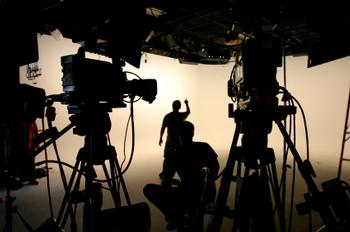 Montague Community Cable, Inc. (MCCI) is looking for people who want to be part of a small, nimble board that works directly with the community to create relationships around media production and dissemination. We are completely funded by grants and payments from Comcast, and as such do not have an annual fund drive, nor are members expected to pay to be on the board. We meet ten times a year at 6:00 PM for about 90 minutes, and we serve pizza and soft drinks.Our primary goal for 2017 is to find a new facility for MCTV to move in to. Our secondary goal is to expand our free services and outreach to local organizations.If you have any of the following experience, we would love to have you on our board:Experience assessing and purchasing commercial propertyBanking experienceAccounting / Bookkeeping experienceStaffing experienceMedia experienceBoard experienceCommunity outreach experienceVideo technical expertiseOther professional experienceYou can check out our newly revamped website at MCTV.us, and call the station at 413-863-9200 to set up an appointment with any of our current board members: Michael Langknecht, Veronica Phaneuf, Dana Faldasz, or Mik Muller.Our next meeting is our Annual Meeting, Thursday, May 18th, at 6:00 PM in our studios at 34 Second Street, in Turners Falls, MA.2017 is going to be an exciting year. Let's do something fun!MCTV, Montague's public access Community TV station, is owned and run by the non-profit corporation Montague Community Cable, Inc, since 1991.Posted: to General News on Sat, Mar 25, 2017 
Updated: Sat, Mar 25, 2017 
by Mmuller 